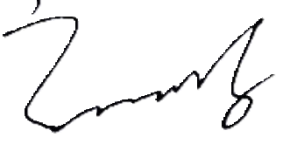 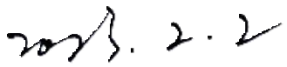 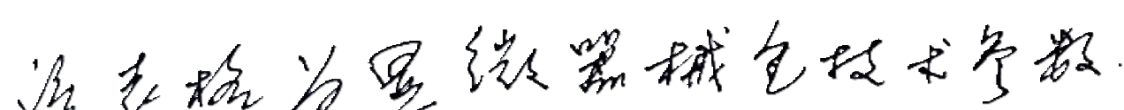 控制价：14.5万元序号名称规格，型号数量1枪状显微剪刀直，90MM，215MM，蓝12枪状显微剪刀弯，90MM，215MM，蓝13肿瘤刀总长230MM，宽1.5MM，14血管刀刺刀型，向上弯，长185MM15肿瘤刀总长230MM，宽4.5MM16显微剥离子总长230MM，宽2.0MM17显微器械操作手柄Noir涂层 直径8MM 100MM18显微探针Noir涂层 球头 直型 200MM19显微剥离子刺刀型，总长230MM，宽4.5MM110单臂标准施夹钳单臂操作杆，360度可旋转，总长250MM，工作杆长110MM111单臂迷你施夹钳单臂操作杆，360度可旋转，总长250MM，工作杆长110MM1